Задания для обучающихся 10 класса МБОУ «В-Амонашенская СОШ»с 06 апреля по 10 апреля 2020 г.Предмет Задание Русский язык1. Написать сочинение-эссе.ЛитератураЛ.Н.Толстой. Выполнить конспект статьи учебника о жизни и творчестве писателя. Прочитать 1 том романа «Война и мир». Подготовить сообщения: 1. История создания романа «Война и мир». 2. Жанровое своеобразие романаАнглийский языкEx. 16, p. 132. Соотнести букву с цифройEx. 24, p. 134. Ответить на вопросыEx. 15, p. 134. Ответить на вопросы полным ответом.Ex. 32, p. 135. Соотнести цифра-буква и перевести.Ex. 34, p. 135. Перевести в словарикEx. 36, p. 136. Выполнить в тетрадиМатематика 1.Выполнить №№ 27 11., 27.13,  27.142.Параграф 28  Вычисление производных Видео урок   https://www.youtube.com/watch?v=v4_kYEpKwjc3. Выполнить  №№  28.1,28.4,28,64. Выполнить 28.5,28.8,18.10,28,135. Выполнить №№ 28.22,28.25Информатика § 2.2, с. 40-45. Ответить на вопросы 2, 3, 5История параграф 36, ответить письменно на вопросы 1,2;параграф 37 ответить письменно на вопросы 3-4, задание №1Обществознание параграф 21, ответить письменно на вопросы заданий №1-4 стр. 240-241География Стр. 140- 150 прочитать, стр. 172задания № 12 и № 13 сделать в тетради.ОРРТема: «Деятельность уполномоченного по правам ребёнка в Красноярском крае. Защита прав несовершеннолетних».Найти материал в Интернете и в тетради сделать краткое сообщениеХимия П. 30 с.248-255 упр.6-8 с256  С.267-258 пересказБиология П.25,26 ? после параграфа (три из них письменно)МХК26.1 Художественный  мир  Леонардо да  Винчи  стр. 294-298 Задание: 1. составьте план данного   параграфа                  2. перечислите произведения Леонардо  да ВинчиОБЖ Тема: Здоровый образ жизни.Вопросы: стр-142, отв-4 вопроса в т.ТехнологияТема: Творческий проект. «Вывеска для офиса».( Продолжаем выполнять проект)Физическая культураДомашнее задание № 1.Составьте свой индивидуальный комплекс утренней зарядки, оформите его в своей тетради и выполните его, (10 упражнений).Домашнее задание № 2.Сделайте презентацию или доклад: «Биография российского или советского спортсмена (спортсменки).Домашнее задание № 3.Тестовые задания. Написать в тетради по физической культуре правильные ответы.1.Написать, где проходили первые Олимпийские игры современности.2. О каком общественном деятеле идет речь: «Заслуга этого человека состоит в том, что он возродил в современном мире традиции Древней Эллады, где атлеты соревновались за право считаться самым сильным, самым быстрым, самым ловким».3. Самоконтролем называют …(написать)а) регулярное соблюдение спортсменом за состоянием своего здоровья, физического развития, самочувствия при занятиях физической культурой и  спортом.в) контроль  состояния здоровья, физического развития, осуществляемый врачомс) единую систему охраны здоровья и всестороннего развития физкультурника и спортсмена4. Родиной волейбола как спортивной  игры  в конце XIX века является…5. «Старт, стартовый разгон, бег по дистанции, финиширование» - это фазы дистанцииа) спринтерского бегав) конькового ходас) бега по пересеченной местности6. Назовите вид спорта, о котором идет речь: «Спортивная игра с мячом двух команд. Проводится на ровной площадке 18*9метров. Мяч должен иметь окружность 640-660 мм. и весить 260- 280гр.»7. Стритбол – это разновидностьа) баскетболав) футболас) гандбола8. Сколько и какие команды даются для бега с низкого старта?9. Техника игры в волейбол подразделяется на две части: техника игры в нападении и техника игры в защите. К технике игры в нападении не относится:подачапередачанападающий ударблокирование10. Исходя из особенностей двигательного действия и способов оценки спортивных достижений, выделяют различные группы видов спорта с характерной для них спортивной техникой. К видам, которые связаны с оценкой результатов соревнований на точность и выразительность движений по заданной программе относится:фигурное катаниеволейболпрыжкилыжные гонки11. Как переводиться название игры «волейбол»:……….12. Определите вид подачи, изображенной на рисунке.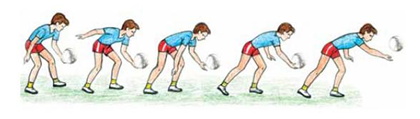 нижняя прямая подачаверхняя прямая подачабоковая подачаверхняя прямая в прыжке13. Согласно олимпийской традиции парад стран-участников завершает делегация:страны-организатора игрГреции страны, завоевавшей больше всех медалейстрана определяется согласно жеребьевкеФизическая культураДомашнее задание № 1.Составьте свой индивидуальный комплекс утренней зарядки, оформите его в своей тетради и выполните его, (10 упражнений).Домашнее задание № 2.Сделайте презентацию или доклад: «Биография российского или советского спортсмена (спортсменки).Домашнее задание № 3.Тестовые задания. Написать в тетради по физической культуре правильные ответы.1.Написать, где проходили первые Олимпийские игры современности.2. О каком общественном деятеле идет речь: «Заслуга этого человека состоит в том, что он возродил в современном мире традиции Древней Эллады, где атлеты соревновались за право считаться самым сильным, самым быстрым, самым ловким».3. Самоконтролем называют …(написать)а) регулярное соблюдение спортсменом за состоянием своего здоровья, физического развития, самочувствия при занятиях физической культурой и  спортом.в) контроль  состояния здоровья, физического развития, осуществляемый врачомс) единую систему охраны здоровья и всестороннего развития физкультурника и спортсмена4. Родиной волейбола как спортивной  игры  в конце XIX века является…5. «Старт, стартовый разгон, бег по дистанции, финиширование» - это фазы дистанцииа) спринтерского бегав) конькового ходас) бега по пересеченной местности6. Назовите вид спорта, о котором идет речь: «Спортивная игра с мячом двух команд. Проводится на ровной площадке 18*9метров. Мяч должен иметь окружность 640-660 мм. и весить 260- 280гр.»7. Стритбол – это разновидностьа) баскетболав) футболас) гандбола8. Сколько и какие команды даются для бега с низкого старта?9. Техника игры в волейбол подразделяется на две части: техника игры в нападении и техника игры в защите. К технике игры в нападении не относится:подачапередачанападающий ударблокирование10. Исходя из особенностей двигательного действия и способов оценки спортивных достижений, выделяют различные группы видов спорта с характерной для них спортивной техникой. К видам, которые связаны с оценкой результатов соревнований на точность и выразительность движений по заданной программе относится:фигурное катаниеволейболпрыжкилыжные гонки11. Как переводиться название игры «волейбол»:……….12. Определите вид подачи, изображенной на рисунке.нижняя прямая подачаверхняя прямая подачабоковая подачаверхняя прямая в прыжке13. Согласно олимпийской традиции парад стран-участников завершает делегация:страны-организатора игрГреции страны, завоевавшей больше всех медалейстрана определяется согласно жеребьевке